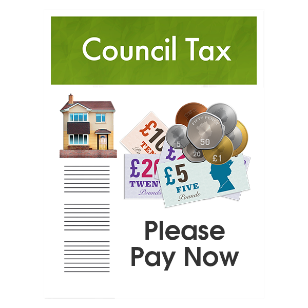 Mae’r daflen ffeithiau hon yn ymwneud â:Treth Gyngor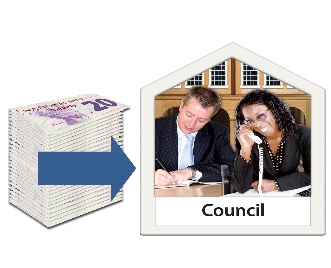 Eich Cyngor sy’n penderfynu pa Dreth gyngor y mae’n rhaid i chi ei thalu. 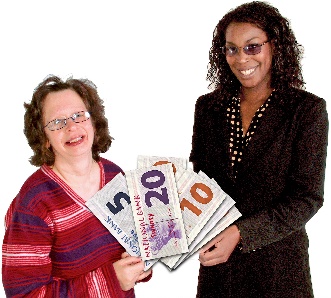 Mae’r Cyngor yn casglu’r Dreth gyngor gennych chi.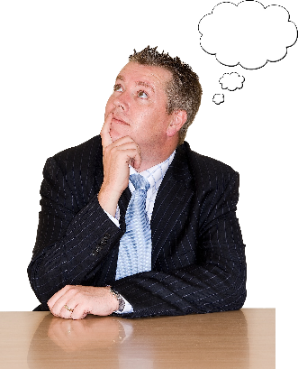 Beth ydych yn ei wneud cyn i chi gysylltu â’r Ombwdsmon?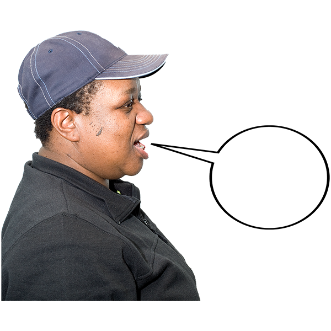 Mae angen i chi ddweud wrth y Cyngor os: 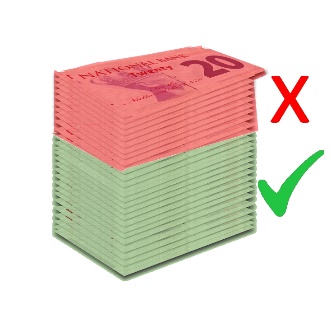 yw wedi gofyn am yr arian anghywir.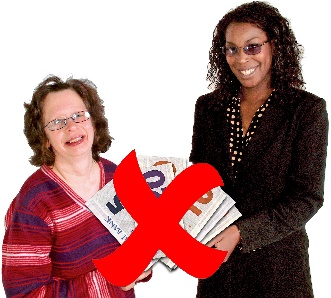 nad chi yw’r person sy’n talu’r dreth Gyngor. 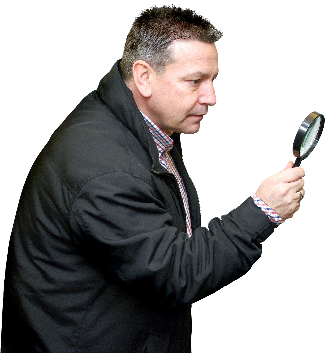 Beth gall yr Ombwdsmon ei wneud?Gallwn wneud rhywbeth os: 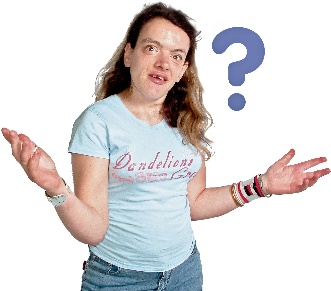 nad yw’r Cyngor wedi dweud wrthych faint sydd angen i chi ei dalu.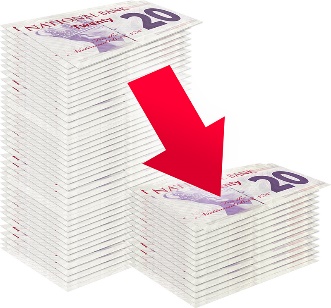 nad yw’r Cyngor wedi dweud wrthych beth i’w wneud os ydych yn credu eich bod yn talu gormod. 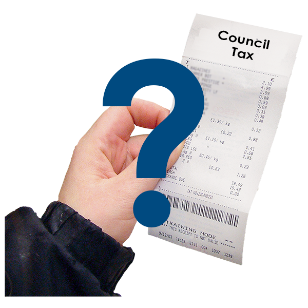 yw’r Cyngor yn ei chael yn anghywir pan fyddwch chi’n talu.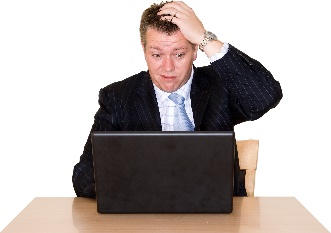 Beth na all yr Ombwdsmon ei wneud? Ni allwn: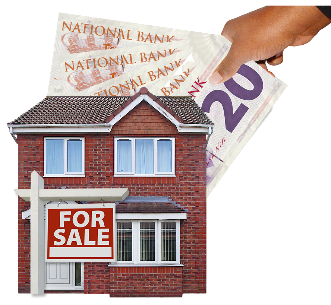 penderfynu faint yw gwerth eich tŷ.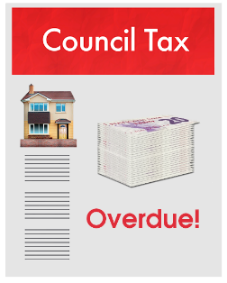 newid eich bil.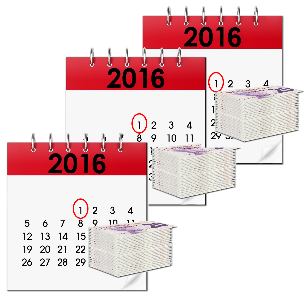 dweud wrth y Cyngor sut i wneud i chi dalu eich bil. 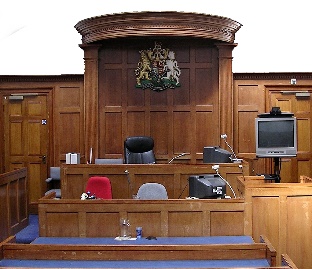 edrych ar eich cwyn os gallwch fynd i apêl.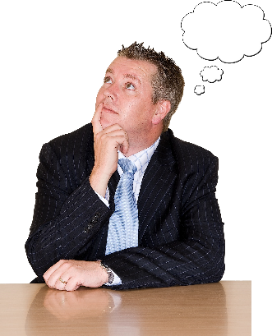 Pethau i’w hystyried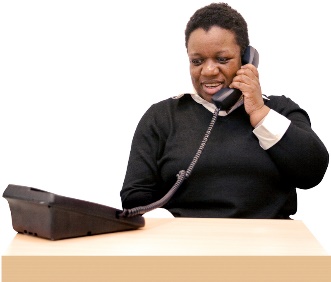 Os ydych yn meddwl eich bod yn talu gormod, mae rhaid i chi ddweud wrth y Cyngor. 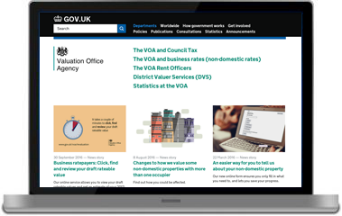 Mae angen i chi gysylltu â’r swyddfa brisio. www.voa.gov.uk 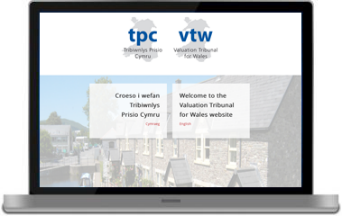 Os nad ydych chi a’r Cyngor yn cytuno, gallwch ofyn i’r Tribiwnlys Prisio Cymru benderfynu.https://www.valuationtribunal.wales/cy/cartref.html 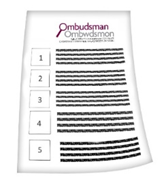 Gall yr Ombwdsmon ddweud wrth y Cyngor neu’r Gymdeithas tai am yr hyn yr ydym yn credu y dylai ei wneud os yr ydym yn credu ei fod wedi gwneud rhywbeth o’i le.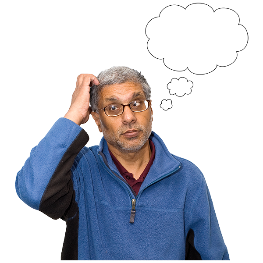 Os ydych yn dal yn ansicr os gall yr Ombwdsmon helpu, cysylltwch â ni.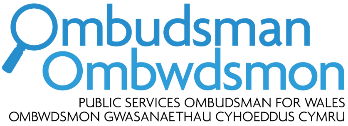 Sut i gysylltu â’r Ombwdsmon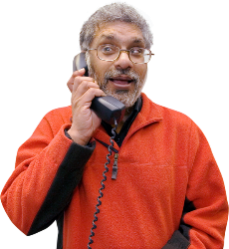 0300 790 0203holwch@ombwdsmon.cymruwww.ombwdsmon.cymru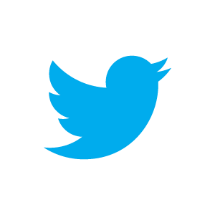 @OmbudsmanWales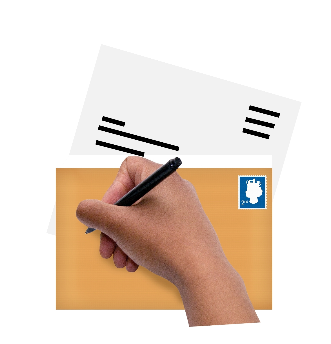 Ombwdsmon Gwasanaethau Cyhoeddus Cymru1 Ffordd yr Hen GaePencoedCF35 5LJ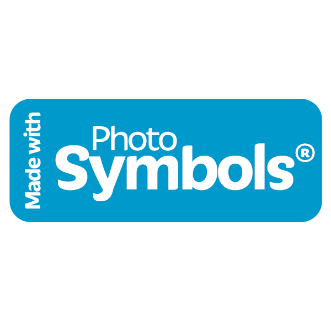 Paratowyd y daflen hawdd ei ddarllen hon gan Barod CIC gan ddenfyddio Photosymbols.